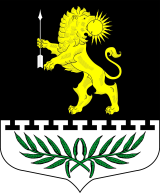 Ленинградская областьЛужский муниципальный районСовет депутатов Серебрянского сельского поселенияРЕШЕНИЕот  27 декабря 2018 года             № 150«Об утверждении платы за социальный наём жилого помещения на 2019 год на территории Серебрянского сельского поселения Лужского муниципального района Ленинградской области ».В соответствии с Жилищным кодексом, Федеральным законом от 06.10.2003 г. №131-ФЗ «Об общих принципах организации местного самоуправления в Российской Федерации», областным законом от 29 ноября 2013 года № 82-оз «Об отдельных вопросах организации и проведения капитального ремонта общего имущества в многоквартирных домах, расположенных на территории Ленинградской области», на основании Постановления Правительства Ленинградской области от 14 ноября 2018 года № 436 «Об установлении минимального размера взноса на капитальный ремонт общего имущества в многоквартирном доме на территории Ленинградской области на 2019 год» совет депутатов Серебрянского сельского поселения РЕШИЛ:1. Установить на территории Серебрянского сельского поселения с 01.01.2019 года размер платы для нанимателей жилых помещений по договорам социального найма за пользование жилым помещением (социальный наём) в многоквартирных домах муниципального жилого фонда в размере 7 рублей 20 копеек за 1 квадратный метр общей площади в месяц.2. Решение от  19 марта 2014 г.  № 137 «Об установлении платы за найм» считать утратившим силу с 01.01.2019 года.3. Контроль за исполнением настоящего решения возложить на заместителя главы администрации Серебрянского сельского поселения Стриженкова С.В.4. Настоящее решение опубликовать в газете «Лужская правда» и разместить на официальном сайте в сети Интернет.Глава Серебрянского сельского  поселения исполняющий полномочия председателя совета депутатов                                                                                              А.В. Александрова